Спортивное развлечение «Праздник урожая» в старшей группеЗадачи: 
1. Развивать физические качества (скорость, выносливость, координацию движений).
2. Формировать у детей потребность в двигательной активности.
3. Закреплять правила безопасного поведения во время соревнований и игр. Оборудование:  ведра-2, картошка - 10 шт., корзины-2, мячи - 20 шт., кегли - 10 шт, 2 большие корзины, муляжи овощей - 10 шт, : репка (2 шт.),Ход развлечения.Ведущий: Здравствуйте ребята, дорогие, желанные! Милости просим! Сегодня у нас праздник, веселый да радостный- Праздник урожая! И мы с вами собрались поплясать, поиграть, повеселиться - добротою поделиться. А вот и наш гость .Август: Здравствуйте, девчонки и мальчишки — озорные шалунишки! С праздником урожая вас поздравляю! Я месяц Август.Ведущий: Здравствуй месяц август, рады мы тебе. Ведь с твоим приходом спеют ягоды, фрукты, растут грибочки, орешки и овощи созревают. Август: А поиграть со мной хотите?Дети: Да!Август: Ну, тогда вы не зевайте, за мной дружно повторяйте!Словесная играАвгуст: — Заиграла погремушка. Хлоп, хлоп, хлоп, (хлопают в ладоши)Дети: Хлоп, хлоп, хлоп, (хлопают в ладоши)Август: — Вдруг затопала Марфушка. Топ, топ, топ! (топают ногами)Дети: Топ, топ, топ! (топают ногами)Август: — И заквакала лягушка. Ква, ква, ква!Дети: Ква, ква, ква! (прыгают как лягушки)Август: — Ей ответила болтушка. Да, да, да! (кивают головой)Дети: Да, да, да! (кивают головой)Август: — Загремела громко пушка. Бах, бах, бах! (ударяют в грудь кулаками)Дети: Бах, бах, бах! (ударяют в грудь кулаками)Август: — И заахала старушка. Ах, ах, ах! (Хватаются за голову)Дети: Ах, ах, ах! (Хватаются за голову)Август — Замычала и коровушка. Му – му — му! (Делают рожки)Дети: Му-му-му! (Делают рожки)Август: — Заскакала попрыгушка. Прыг, прыг, прыг! (Прыгают)Дети: Прыг, прыг, прыг! (Прыгают)Август: — Вот такая вот петрушка. Дрыг, дрыг. Дрыг. (Дрыгают ногами)Дети: Дрыг, дрыг. Дрыг. (Дрыгают ногами)Август: Молодцы, ребята, тягаться с вами трудновато.Август:  Хочу узнать. что нужно делать, чтобы быть сильными, здоровыми, крепкими? (Ответы детей)Август: В чем больше всего витаминов? (в овощах и фруктах). Где растут овощи? (В огороде).Где растут фрукты (В саду)                                                                                                     Я предлагаю вам побывать сегодня на огороде и в саду, но огород и сад будут не обычными, а спортивными. Вы сегодня убедитесь, что овощи  и фрукты можно не только кушать, с ними можно хорошо повеселиться. Итак, мы отправляемся на огород и сад.                     Команда, которая побеждает в конкурсе, будет получать яблоко. Победителем будет та команда, у которой будет больше яблок.Представление командЭСТАФЕТА 1«Сбор урожая картофеля».Отгадайте загадкуИ зелен, и густНа грядке вырос кустПокопай немножкоПод кустом … (картошка).Август: Пришло время убирать картофель. В народе говорят картофель – второй хлеб. Из него можно приготовить очень много вкусных блюд. А что можно приготовить из картофеля. ( дети отвечают: сварить суп, сделать картофельное пюре, пожарить и запечь)А мы сегодня будем собирать картофель.Участвуют две команды. (по 5 человек)Первый кладет один картофель в ведро, добегает до корзины, высыпает картофель в корзину и возвращается на место, отдает ведро второму участнику командыЭСТАФЕТА 2 : «Сбор арбузов»ЗагадкаК нам приехали с бахчиПолосатые мячи. (Арбузы)Август: А сейчас будем собирать арбузы.Участвуют две команды. (по 5 человек)Взять два арбуза под руки, пробегаем змейкой между кеглями, добегаем до корзины, бросаем и возвращаемся на место.ЭСТАФЕТА 3 «Найди яблоко по цвету»Загадка Круглое, румяное,
 Я расту на ветке,
Любят меня взрослые                                                                                                                              И маленькие детки. (яблоко)Август: А сейчас будем собирать яблоки.                                                               На траве раскладывают три обруча красного, желтого и зеленого цвета. Каждый ребенок берет по одному цветному бумажному яблоку. Под музыку дети «гуляют по саду» – ходят по травке в разных направлениях. По окончании звучания музыки дети быстро должны занять места в обруче соответствующего цвета.Август:  А теперь хоровод  мы заведём и дружно песенку споём!ХОРОВОД «В сад зеленый мы пойдем»ЭСТАФЕТА 4 «Репка»
Участвуют две команды по 6 детей. Это: дед, бабка, внучка, Жучка, кошка и мышка. У противоположной стены 2 стульчика. На каждом стульчике «репка» - картинка с изображением репки или муляж. На пути к репке расположены препятствия (кегли). Игру начинает дед. По сигналу он бежит к «репке» змейкой, обегает ее и возвращается, за него цепляется (берёт его за талию) бабка, и они продолжают бег вдвоем, вновь огибают репку и бегут назад, затем к ним присоединяется внучка, далее Жучка, кошка и мышка. Выигрывает та команда, которая быстрее вытянула «репку» и принесла ее к стартовой линии.ЭСТАФЕТА 5  "Рассортируй овощи и фрукты”Играют по 6 человек. В одной стороне стоит ведро, в котором перемешаны овощи и фрукты. Каждый ребенок по сигналу бежит к ведру, берет один овощ или фрукт и возвращается назад. Овощи и фрукты надо рассортировать. Кто быстрее выполнит задание, тот победил.Эстафета 6 «Урожай тыквы».Первые участники прокатывают набивные мячи змейкой между конусами, поставленными в ряд, до зрительного ориентира, бегом возвращаются назад и передают мяч второму. Август: Что ж веселый народ!                 Песню праздник зовет!                  Открывайте ворота,                   Песенка входи сюда!Песня «Урожайная» (автор Т. Волгина, 1 и 3 куплеты) Подведение итогов.Команды награждаются медалями и фруктамиАвгуст: Молодцы, детишки, девчонки и мальчишки.Были все вы хороши. Веселились от души!Так мне весело у вас, хочется вместе с вами поплясать!Общий танец в кругу под веселую музыку.                                                                                 Вот и закончился наш праздник. Все участники команд показали свою ловкость, силу, быстроту. Занимайтесь спортом, укрепляйте своё здоровье, развивайте силу и выносливость!                                                       Я  хочу вам пожелать крепкого здоровья, почаще улыбаться и никогда не унывать! Спорт, ребята, очень нужен, мы со спортом очень дружим!Август: До свидания! До новых встреч!Муниципальное бюджетное  дошкольное образовательное учреждениедетский сад «Чебурашка»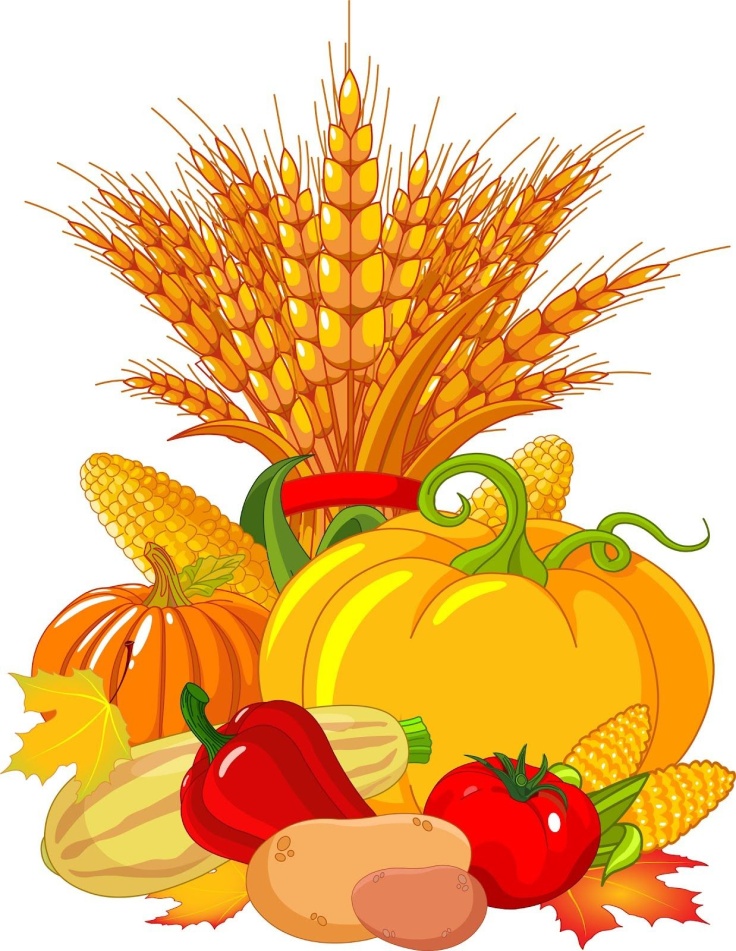                                                                                                     Подготовила воспитатель: Гаврило С.Н.                                                              Август 2023г.